IntroductionThe Department of Elementary and Secondary Education (Department) respectfully submits this Report to the Legislature pursuant to Chapter 182 of the Acts of 2008, line item 7010- 0012:“For grants to cities, towns and regional school districts for payments of certain costs and related expenses for the program to eliminate racial imbalance, established under section 12A of chapter 76 of the General Laws; provided, that funds shall be made available for payment for services rendered by the Metropolitan Council for Educational Opportunity (METCO) Inc. and Springfield public schools; provided further, that all grant applications submitted to and approved by the department of elementary and secondary education shall include a detailed line item budget specifying how such funds shall be allocated and expended; and provided further, that the department of elementary and secondary education shall submit a report on the impact of the grant program on student outcomes, the expenditure of funds by districts, and the extent to which the services rendered by METCO, Inc. support the goals of the grant program to the joint committee on education and the house and senate committees on ways and means not later than December 1, 2017…..”METCO OverviewMetropolitan Council for Educational Opportunity (METCO) Inc. has a contract with the Department to support participating districts and have been the service provider for over fifty years with the primary role of providing direct services to participating students, families and school districts. The districts provide a broad based educational program for all students, and METCO, Inc. provides additional options for tutorial programs, enrichment, remedial and referral services for METCO students in need of additional support.The METCO program serves as the Boston based central office for all Boston METCO parents, students and the general public requesting information about the program. When schools are in session, METCO is open from six-thirty in the morning until eight o’clock at night. and some Saturdays from 10:00 a.m. – 1:00 p.m. for specific purposes. They provide meeting space for parent groups, the MPLC (METCO Parent Legislative Committee) and the alumni association and maintain and monitor the waiting list for interested families. There have been 858 students added to the waiting list this year and currently, there are approximately 8,485 students on the waiting list.The Department is pleased to begin working with METCO, Inc.’s new chief executive officer, Milagros (Milly) Arbaje-Thomas, who started her new role in February 2018, and the METCO, Inc. board of directors, as the organization outlines new strategic goals.New Applicants on Waiting List During the Period July 1, 2016 – June 30, 2017Breakdown by RaceBreakdown by GradeActive Waitlist as of June 30, 2017 – Breakdown by RaceActive Waitlist as of June 30, 2017 – Breakdown by Grade2017-2018 Referral and Placement to DistrictsMETCO’s placement process for the 2017-2018 year began in October 2016 when parents of children who had been referred but had not been placed were asked to update their child’s referral/placement packet. In late November and December mailings went out to parents of students on the waiting list in grades K-9 inviting them to an information session. Fifteen sessions were conducted with over 581 parents attending. In June 2017, 587 placement packets folders were referred to districts and as of July 2017, 174 of those students were placed in districts.Demographic Report 2017-2018
Transportation DepartmentMETCO provides and executes the administration of contracts with bus companies for fourteen school districts. Terms of the bid specifications and contracts are monitored for quality performance of the vendor to each school district.The school districts are:ArlingtonBelmontBraintreeCohassetDover/SherbornHinghamFoxboroLexingtonLincolnLincoln/SudburyNatickScituateSudburyWalpoleBus vendors are expected to supply quality service and are monitored for fiscal and operational compliance. The management services include monitoring timely service on a daily basis for both a.m. and p.m. trips, work with the Business Manager to review invoices for accuracy, “field” telephone inquiries and problem solve.  They are also expected to meet and communicate with bus company management personnel as necessary. In addition, they enforce disciplinary codes for safe riding and meet or communicate with school district personnel and METCO Directors. METCO Student Outcomes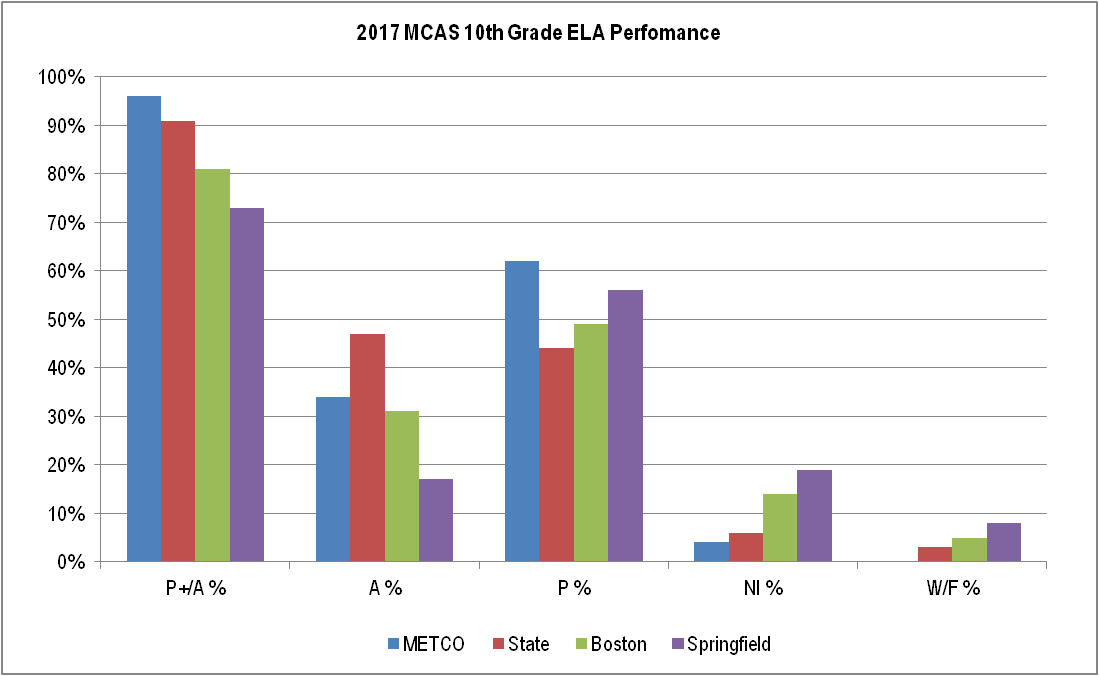 Source: Massachusetts Department of Elementary and Secondary Education, 2017 MCAS Assessment file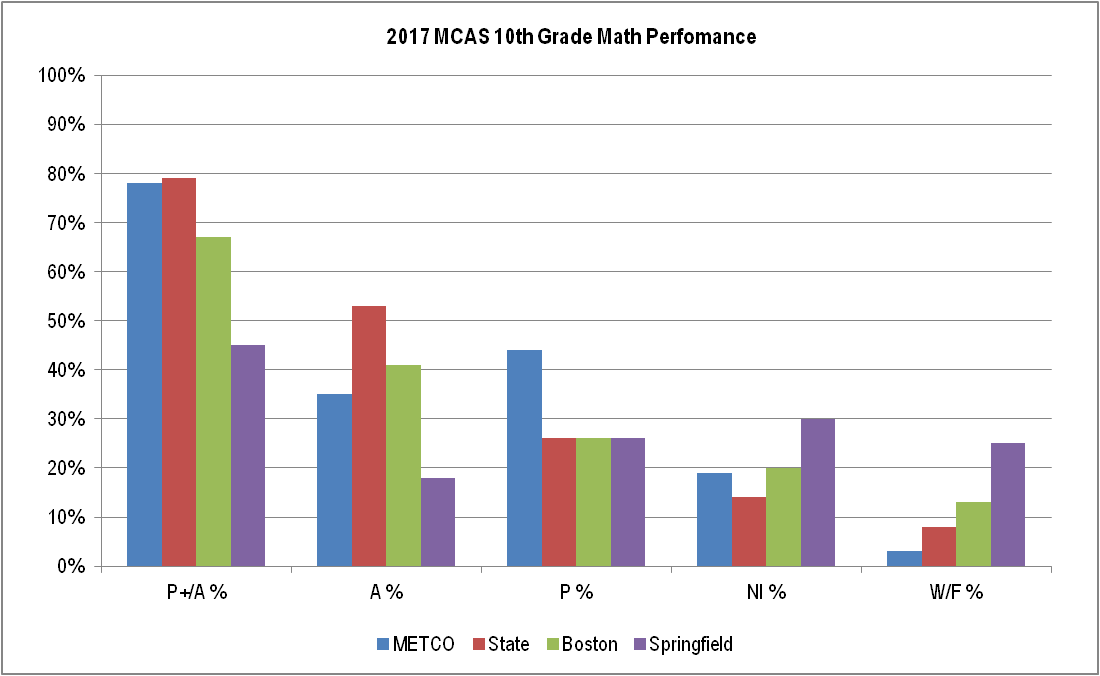 Source: Massachusetts Department of Elementary and Secondary Education, 2017 MCAS Assessment file
Source: Massachusetts Department of Elementary and Secondary Education, Student Information Management System (SIMS)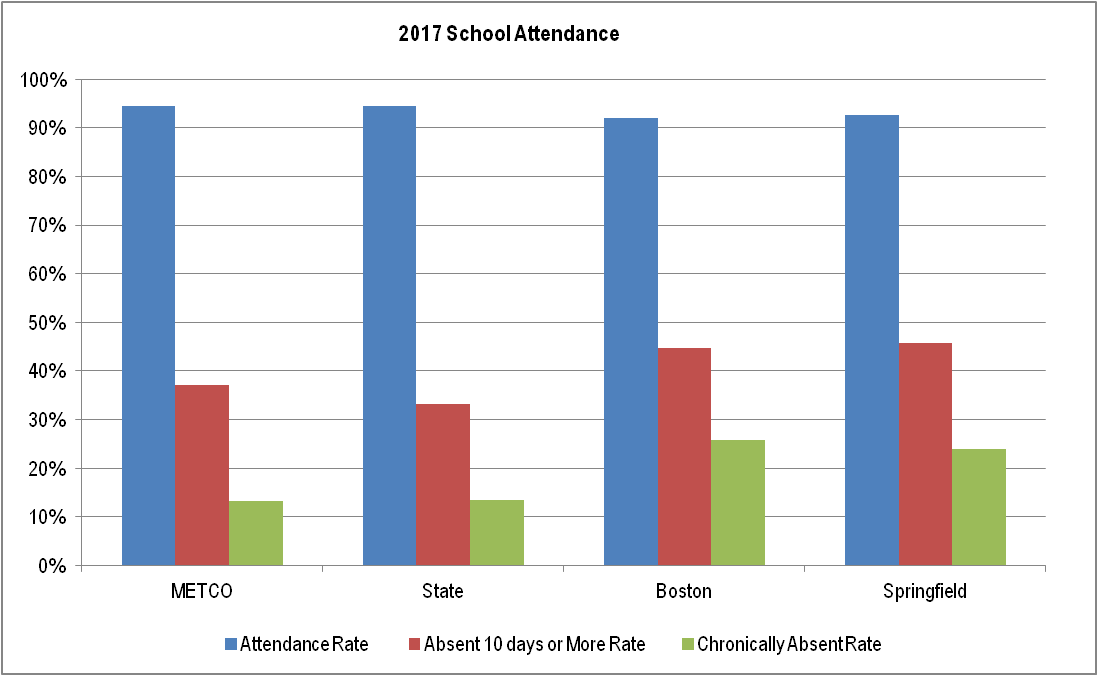 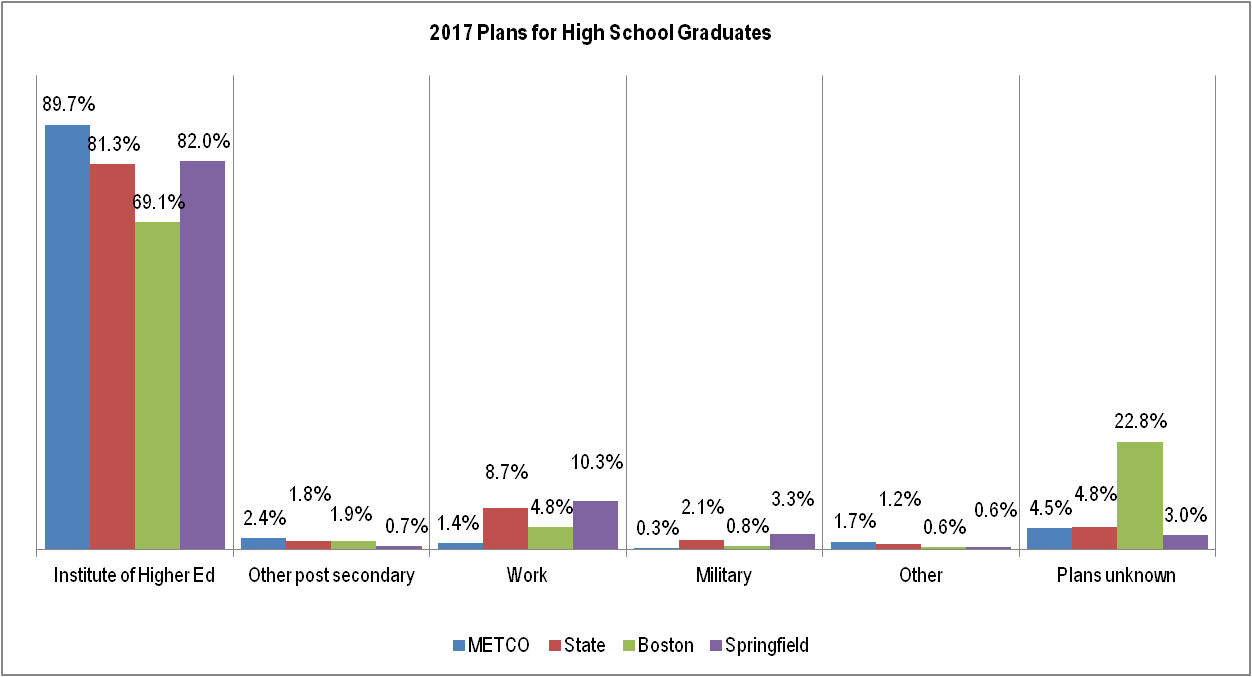 Source: Massachusetts Department of Elementary and Secondary Education, Student Information Management System (SIMS)
Source: Massachusetts Department of Elementary and Secondary Education, Student Information Management System (SIMS)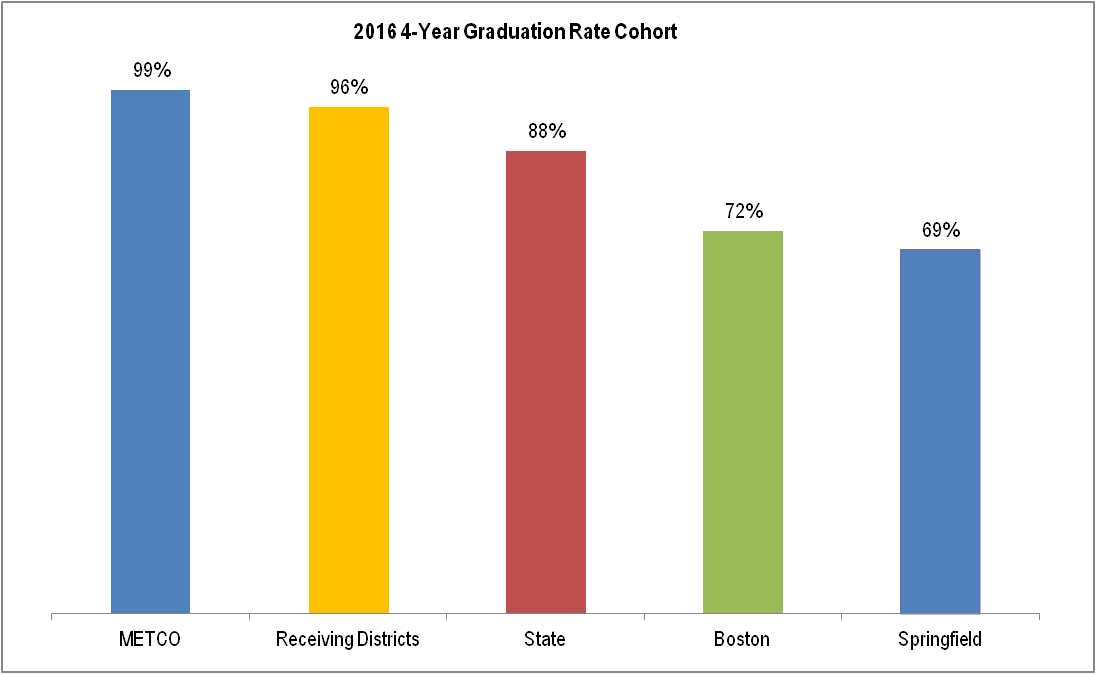 School Districts Expenditure of Funds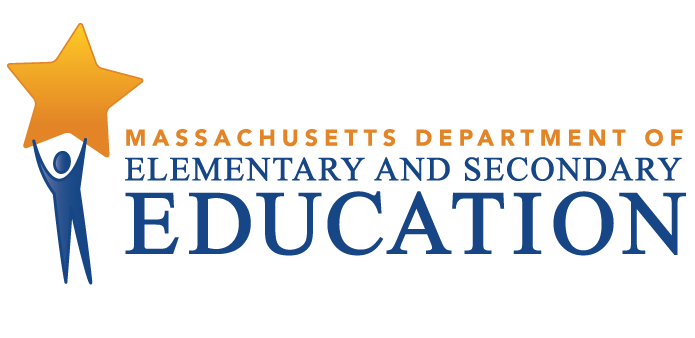 2017 METCO Program ReportReport on the impact of the grant program on student outcomes, the expenditure of funds by districts, and the extent to which the services rendered by Metropolitan Council for Educational Opportunity support the goals of the grant program.May 2018Massachusetts Department of Elementary and Secondary Education75 Pleasant Street, Malden, MA 02148-4906Phone 781-338-3000  TTY: N.E.T. Relay 800-439-2370www.doe.mass.eduThis document was prepared by the 
Massachusetts Department of Elementary and Secondary EducationJeffrey C. Riley, CommissionerBoard of Elementary and Secondary Education MembersMr. Paul Sagan, Chair, CambridgeMs. Katherine Craven, BrooklineMr. Edward Doherty, Hyde ParkMs. Amanda Fernández, BelmontMs. Margaret McKenna, BostonMr. Michael Moriarty, HolyokeMr. James Morton, Vice Chair, SpringfieldMr. James Peyser, Secretary of Education, MiltonMs. Mary Ann Stewart, LexingtonMs. Hannah Trimarchi, Chair, Student Advisory Council, MarbleheadDr. Martin West, NewtonJeffrey C. Riley, Commissioner and Secretary to the BoardThe Massachusetts Department of Elementary and Secondary Education, an affirmative action employer, is committed to ensuring that all of its programs and facilities are accessible to all members of the public. We do not discriminate on the basis of age, color, disability, national origin, race, religion, sex, gender identity, or sexual orientation.  Inquiries regarding the Department’s compliance with Title IX and other civil rights laws may be directed to the Human Resources Director, 75 Pleasant St., Malden, MA 02148-4906. Phone: 781-338-6105.© 2018 Massachusetts Department of Elementary and Secondary EducationPermission is hereby granted to copy any or all parts of this document for non-commercial educational purposes. Please credit the “Massachusetts Department of Elementary and Secondary Education.”This document printed on recycled paperMassachusetts Department of Elementary and Secondary Education75 Pleasant Street, Malden, MA 02148-4906Phone 781-338-3000  TTY: N.E.T. Relay 800-439-2370www.doe.mass.edu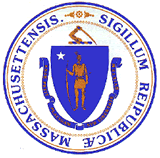 This document was prepared by the 
Massachusetts Department of Elementary and Secondary EducationJeffrey C. Riley, CommissionerBoard of Elementary and Secondary Education MembersMr. Paul Sagan, Chair, CambridgeMs. Katherine Craven, BrooklineMr. Edward Doherty, Hyde ParkMs. Amanda Fernández, BelmontMs. Margaret McKenna, BostonMr. Michael Moriarty, HolyokeMr. James Morton, Vice Chair, SpringfieldMr. James Peyser, Secretary of Education, MiltonMs. Mary Ann Stewart, LexingtonMs. Hannah Trimarchi, Chair, Student Advisory Council, MarbleheadDr. Martin West, NewtonJeffrey C. Riley, Commissioner and Secretary to the BoardThe Massachusetts Department of Elementary and Secondary Education, an affirmative action employer, is committed to ensuring that all of its programs and facilities are accessible to all members of the public. We do not discriminate on the basis of age, color, disability, national origin, race, religion, sex, gender identity, or sexual orientation.  Inquiries regarding the Department’s compliance with Title IX and other civil rights laws may be directed to the Human Resources Director, 75 Pleasant St., Malden, MA 02148-4906. Phone: 781-338-6105.© 2018 Massachusetts Department of Elementary and Secondary EducationPermission is hereby granted to copy any or all parts of this document for non-commercial educational purposes. Please credit the “Massachusetts Department of Elementary and Secondary Education.”This document printed on recycled paperMassachusetts Department of Elementary and Secondary Education75 Pleasant Street, Malden, MA 02148-4906Phone 781-338-3000  TTY: N.E.T. Relay 800-439-2370www.doe.mass.eduThis document was prepared by the 
Massachusetts Department of Elementary and Secondary EducationJeffrey C. Riley, CommissionerBoard of Elementary and Secondary Education MembersMr. Paul Sagan, Chair, CambridgeMs. Katherine Craven, BrooklineMr. Edward Doherty, Hyde ParkMs. Amanda Fernández, BelmontMs. Margaret McKenna, BostonMr. Michael Moriarty, HolyokeMr. James Morton, Vice Chair, SpringfieldMr. James Peyser, Secretary of Education, MiltonMs. Mary Ann Stewart, LexingtonMs. Hannah Trimarchi, Chair, Student Advisory Council, MarbleheadDr. Martin West, NewtonJeffrey C. Riley, Commissioner and Secretary to the BoardThe Massachusetts Department of Elementary and Secondary Education, an affirmative action employer, is committed to ensuring that all of its programs and facilities are accessible to all members of the public. We do not discriminate on the basis of age, color, disability, national origin, race, religion, sex, gender identity, or sexual orientation.  Inquiries regarding the Department’s compliance with Title IX and other civil rights laws may be directed to the Human Resources Director, 75 Pleasant St., Malden, MA 02148-4906. Phone: 781-338-6105.© 2018 Massachusetts Department of Elementary and Secondary EducationPermission is hereby granted to copy any or all parts of this document for non-commercial educational purposes. Please credit the “Massachusetts Department of Elementary and Secondary Education.”This document printed on recycled paperMassachusetts Department of Elementary and Secondary Education75 Pleasant Street, Malden, MA 02148-4906Phone 781-338-3000  TTY: N.E.T. Relay 800-439-2370www.doe.mass.eduTotal  Students - 858Total  Students - 858African American485Asian57Caucasian16Hispanic216Native American0Other56Undesignated28GradeNumber RegisteredGradeNumber RegisteredPK   494528K6663113972822582032992742910-1242Total Students on Active Waiting list  – 8,485Total Students on Active Waiting list  – 8,485African American5,089Asian371Caucasian90Hispanic2,102Native American39Other615Undesignated179Grade NumberRegisteredGradeNumberRegisteredPK1,0145740K5826679155976832581866936319719471310-12915Org CodeDistrict NameTotalFem.MaleAAAsianHisp.Multi-raceNative Amer.Native Haw.WhiteK1234567891011120010Arlington763442654700003038610410586760023Bedford98534580015100266767588106712100026Belmont10252506722290028167710497101112100040Braintree2411131607100001122341221500046Brookline292165127186117317005332424201820212120312618160065Cohasset4734133803310245452443323350067Concord784236591171000107877514101000000078Dover844800000020013200000000087East Longmeadow42251723115200153222164325340099Foxborough3724132808010000000545238370131Hingham42202230011000103371193241350155Lexington2191279216464360008211725241428622141410160157Lincoln844440432372000714111189951000000159Longmeadow3416182209300054324340212130164Lynnfield3515202509100013343343123410168Marblehead7437375801420000156431085778100178Melrose1277255102019600006241482112681415170198Natick533023351133010000003361268870199Needham17710770881066120011123211618121310451811150207Newton4312262052582811428003193441404037212736414626220246Reading663432580710003110487113346510264Scituate65353051111200031665745975610266Sharon60312933319201203434174667780269Sherborn1082801100010412200000000288Sudbury67353252013200007991010910300000291Swampscott54243033017120100123734694960305Wakefield70403042322101104702986496780307Walpole42291328011000304631423155620315Wayland136736311031360223589181511111014156110317Wellesley1578770120218141028111814111875138189170330Weston16189721102339016121415121215111013101310140335Westwood49252441062000000000713778430640Concord-Carlisle522527390103000000000000151211140655Dover-Sherborn2312112300000000000036234410680Hampden-Wilbraham14104904100000001100450030695Lincoln-Sudbury915338571283110000000000222121270766Southwick-Tolland-Granville Regional School District19109170010011121222121121Total3216175814582226817151466735153207251237249256276232245277305256271FY17 Fund UseAdminProfessionalSupportFringeContractSuppliesTravelOtherIndirectTotalFY17 Fund UseStaffStaffBenefitsServicesMaterialsCostCostsGrantArlington P. S.91,575 94,045 56,278 16,806 3,100 2,750 170,100  434,654Bedford P.S.129,73930,000 66,827 62,388 3,788 4,006 306,417 603,165 Belmont P.S.95,678154,22481,94833,901204600180,800547,355 Braintree P.S.51,67232,7981,596733108,796195,595 Brookline P.S.125,817690,219204,17959,3007,3934,724397,86217,4351,506,929 Cohasset P.S.80,96932,4523,350676943160,550278,940 Concord P.S.50,000114,221201,629138,599504,449 East Longmeadow P.S.159,010500 80,367239,877 Foxboro P.S. 43,01777,04138,47784,575243,110 Hingham P.S.61,00020,51420,5925,9003,5004,500111,057227,063 Lexington P.S.122,642394,552279,6358,73017,77513,050721,2201,557,604 Lincoln P.S.51,875199,45355,4197,1283,400201,559518,834 Longmeadow P.S.3,00081,29238,3541,30087,164211,110 Lynnfield P.S.20,76567,6213,600142,960234,946 Marblehead P.S.93,713114,33126,78016,00015,0005,3191,500215,272487,915 Melrose P.S.124,000221,00060,55321,0001,00038,100240,460706,113 Natick P.S.79,32691,98282520,0001,0002,900335150,500346,868 Needham P.S.235,69884,266255,30140,33045,4863,095336,42112,8701,013,467 Newton P.S.117,7991,241,482165,75686,95515,4254,0004,000869,9312,505,348 Reading P.S.76,458100,0007,0004,5197004,050217,353410,080 Scituate P.S.85,11697,00013,6971,0006,160214,464417,437 Sharon P.S.63,95376,28716,92744,27024,0034,600203,636433,676 Springfield P.S.26,6633,6446,1522,0002,9951,5001,49944,453 Sudbury P.S.47,3808,603178,95521,0514,3372,721187,997451,044 Swampscott P.S.56,000173,35538,0005,000144,803417,158 Wakefield P.S.75,00030,80029,9006,950161,334303,984 Walpole P.S.86,03389,80810,00080288,615275,258 Wayland P.S.101,211308,04070,81219,5946,5128,421228,437743,027 Wellesley P.S.121,878228,303116,92186,1599,9105,4141,009346,539916,133 Weston P.S.62,457587,46541,128267,754958,804 Westwood P.S.90,05440,6436,05128,82652582,334248,433 Concord-Carlisle RSD75,00080,80938,90721,50020,0003,619148,901388,736 Dover-Sherborn RSD75,77124,0377,3573,6002,079100,104212,948 Hampden-Wilbraham  RSD2,76085,51640047,776136,452 Lincoln-Sudbury RSD47,15091,71420,00012,81666,00058,3505,755209,863511,648 Southwick/Tolland RSD98,55220045,582144,334 Total$2,830,179 $5,734,147 $2,226,822 $271,983 $494,705 $261,613 $124,092 $7,401,602 $31,804 $19,376,947 